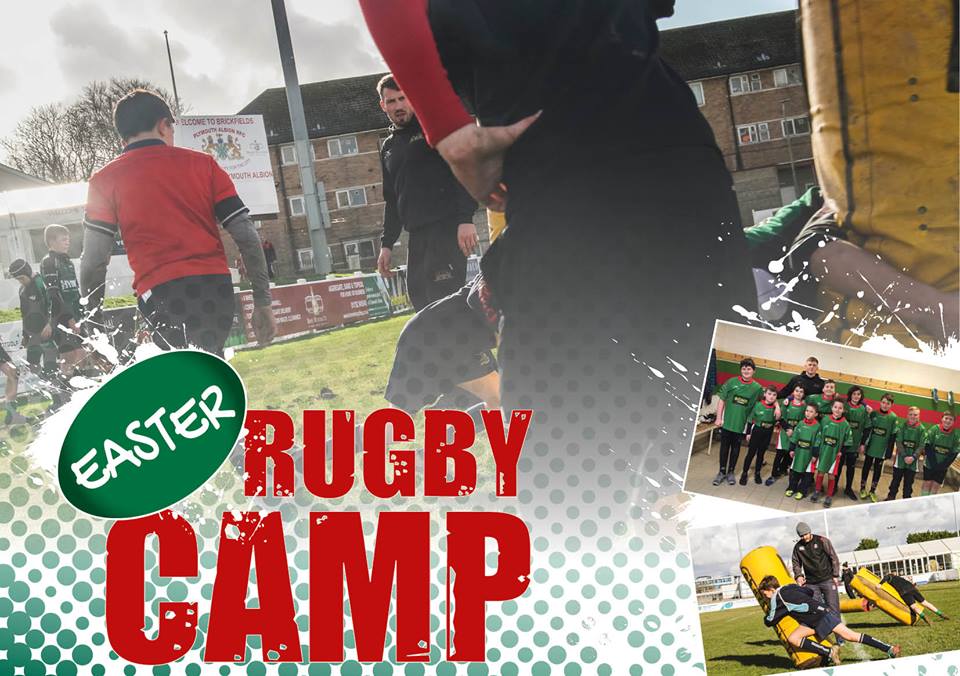 We would really like your children to benefit from Rugby and it's Core Values of: Teamwork, Sportsmanship, Discipline, Respect & Enjoyment.Our Camps are the perfect starter point for beginners but also ideal for the more competent player to develop their skills to bring back to their schools and clubs.Have you booked your kids in for our upcoming Easter Rugby Camp?!£25 per day or just £60 for three days!

Running from 8:30am - 3:30pm including breakfast club on the following dates... 

Week 1 | Tues 3 - Thurs 5 
Week 2 | Tues 10 - Thurs 12 

Pre Booking required - 
for more information & to secure your child's place, please call us direct on 01752 565064